 	KPCOM GME Fellowship Application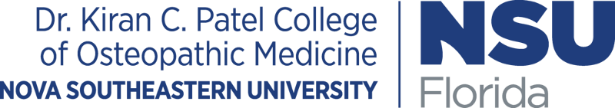 ACADEMIC YEAR TO BEGIN FELLOWSHIPPERSONAL DATA:EDUCATION:GRADUATE MEDICAL EDUCATION: MEDICAL LICENSE EXAMINERS (copy of original required):** Include all scores whether passing or non-passing.** Submit FLEX, NBME or COMLEX scores, if applicable.PREVIOUS PRACTICE EXPERIENCE:  PREVIOUS ROTATION IN AREA OF FELLOWSHIP (Dates, Type, Location, Instructor):OTHER PREVIOUS EXPERIENCE IN AREA OF FELLOWSHIP (If Sports Medicine include: Games, Events, Training Room, Other):PREVIOUS COCNFERENCES ATTENDED IN AREA OF FELLOWSHIP:PUBLICATIONS (author, title, publication, date – use additional sheets if necessary):  PLEASE INCLUDE A COPY OF THE TITLE PAGE OF ANY LISTED PUBLICATION.ADDITIONAL PERSONAL :1.  Work Experience Prior to Medical Training (Occupation/Title, Dates):2.  Military Status () (Present Status and Service):5.     Conferences Attended or Presented (other than in area of fellowship):6.    Honors and Awards:7.  Have you ever been placed on probation, suspended from your job duties, residency, training program, had privileges revoked, or been part of a malpractice complaint? □
 8. Are you aware of any limitation which would prevent you from performing the duties of the fellowship for which you are applying?9.	Personal Statement: (please do not exceed 750 words)10.  	References and Supporting Documents: *Please ask three physicians who have supervised you in a clinical setting to send letters in support of your application.*Copies of the following documents are requested: medical school diploma, certificate or other validation of all previous training, copy of present state medical licenses, and curriculum vitae.*Please note that individual fellowships may require additional information such as letter of commendation from medical school dean, undergraduate and medical school transcripts, and rotations taken during residency. Contact the individual fellowships you are applying to for further application requirements and deadlines.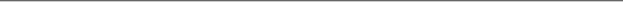 DO NOT SEND ORIGINAL DOCUMENTS. NO DOCUMENTS WILL BE RETURNED.PHOTOCOPIES OF THIS APPLICATION WILL BE ACCEPTED.  HOWEVER THE SIGNATURE ON EACH HARD COPY APPLICATION MUST BE ORIGINALI certify that the information given or attached is true, accurate and complete.  Be advised, any inaccuracies within this application could disqualify your candidacy.PLEASE SEND ALL APPLICATIONS AND SUPPORTING DOCUMENTS TO THE NSU-KPCOM OFFICE OF GRADUATE MEDICAL EDUCATION AT:2023-242024-252025-26Last NameLast NameLast NameLast NameLast NameLast NameLast NameLast NameFirst NameFirst NameFirst NameFirst NameFirst NameMiddle InitialPresent AddressPresent AddressPresent AddressPresent AddressPresent AddressPresent AddressPresent AddressPresent AddressPresent AddressPresent AddressPresent AddressPresent AddressPresent AddressPresent AddressCityCityCityCityCityCityStateStateStateZip CodeZip CodeZip CodeCountryCountry(     )(     )(     )(     )(     )(     )(     )(     )(     )(     )(     )(     )(     )(     )Home PhoneHome PhoneHome PhoneHome PhoneHome PhoneWork PhoneWork PhoneWork PhoneWork PhoneWork PhoneWork PhoneCell PhoneCell PhoneCell PhoneEmail AddressEmail AddressEmail AddressEmail AddressEmail AddressEmail AddressEmail AddressEmail AddressEmail AddressEmail AddressEmail AddressEmail AddressEmail AddressEmail AddressCitizen of YesNoNoNoSocial Security NumberSocial Security NumberSocial Security NumberCollege or UniversityCity/StateDatesDegreeCollege or UniversityCity/StateDatesDegreeCollege or UniversityCity/StateDatesDegreeAdvanced City/StateDatesDegreeAdvanced City/StateDatesDegreeCity/StateDatesDegree (MD/DO)PGY-IHOSPITALCITY: STATE: DATES (INCLUSIVE)TYPERESIDENCYHOSPITALCITY: STATE: DATES (INCLUSIVE)TYPERESIDENCYHOSPITALCITY: STATE: DATES (INCLUSIVE)TYPEI- dateII-dateIII-dateAttended:


Presented:  PLEASE INCLUDE A COPY OF THE PROGRAM OF ANY LISTED PRESENTATIONa.  Do you hold a reserve Commission?a.  Do you hold a reserve Commission?
Yes
Yes
No

No
a.  Do you hold a reserve Commission?a.  Do you hold a reserve Commission?
Yes
Yes
No

No
a.  Do you hold a reserve Commission?a.  Do you hold a reserve Commission?
Yes
Yes
No

No
                                 To begin:foron                                 Branch:                                 Rank:  b. Have you served in the military or USPHS?YesNo      Have you attended summer training camp?YesNo  c. Are you required to attend reserve meetings?YesNo      Are you required to attend summer training camp?YesNo d.  Do you have a military or USPHS Commitment?YesNo                                 To begin:foron3.  Are you certified by the E.C.F.M.G.?                                 3.  Are you certified by the E.C.F.M.G.?                                 3.  Are you certified by the E.C.F.M.G.?                                 3.  Are you certified by the E.C.F.M.G.?                                 3.  Are you certified by the E.C.F.M.G.?                                 YesYesNo
No
3.  Are you certified by the E.C.F.M.G.?                                 3.  Are you certified by the E.C.F.M.G.?                                 3.  Are you certified by the E.C.F.M.G.?                                 3.  Are you certified by the E.C.F.M.G.?                                 3.  Are you certified by the E.C.F.M.G.?                                 YesYesNo
No
     Which qualifying exam taken?     Which qualifying exam taken?     a. Dates passed:     b. ScoresPart I:Part I:Part II:Part II:Part II:     c. Certificate Number:     d. Certificate valid through what date:     d. Certificate valid through what date:     d. Certificate valid through what date:     d. Certificate valid through what date:4.  If not a U.S. Citizen, will you enter or remain in the  on:4.  If not a U.S. Citizen, will you enter or remain in the  on:4.  If not a U.S. Citizen, will you enter or remain in the  on:     a.  Exchange Visitor Visa:     b.  Permanent Visa Number:     c.  How many years may you remain in the ?     c.  How many years may you remain in the ?YesNoIf YES, please explain below.Signature:Date:(Signature must be original on hard copies)Check here to verify electronic signature                     Nova Southeastern University                      Tampa Bay Regional Campus                     3400 Gulf to Bay Blvd.                     ATTN:  Dr. Les Ross, Room 3606                     Clearwater, FL  33759